Associated Student Government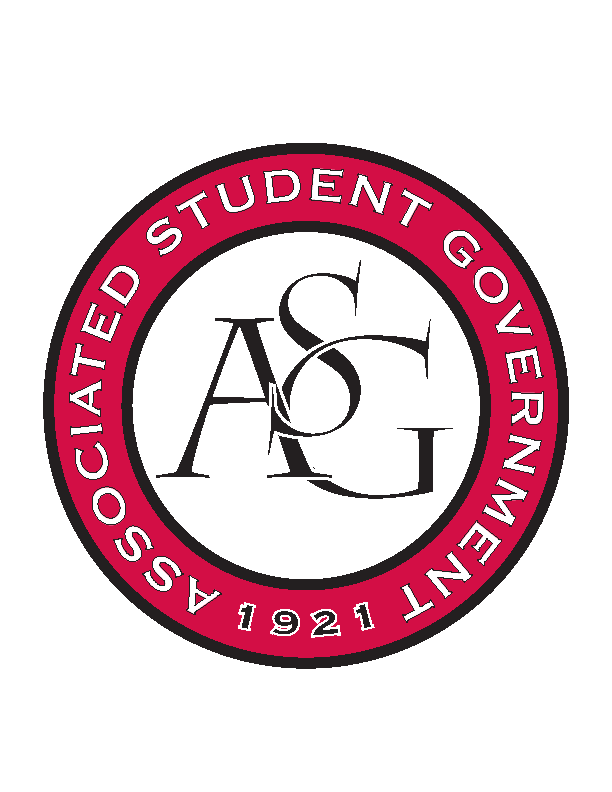 RSO Financial Affairs Meeting AgendaSeptember 22, 2016Call To Order (time meeting)Roll Call Adam JonesCollins KiogothiProxy: Isamar Garcia Colton SmithJacob StansellJalen HemphillMacarena ArceProxy: Drew ManeyPaige OotonProxy: Andrew EstesRamon SilveraProxy: Pierce PhilipsStephanie GalenApproval of the Agenda (approved)Approval of the Minutes (approved)Audit Reports (none)Old BusinessAssociation of Latino Professionals for AmericaApproved (9-0)Business Law SocietyApproved (9-0)Gratuity?Crop, Soil, and Environmental Sciences Undergraduate ClubApproved (9-0)Friends of IndiaApproved (9-0)Fulbright ScholarsApproved (9-0)Hindu Students Association Approved (9-0)Society of Hispanic Professional EngineersApproved (9-0)SPACE HogsApproved (9-0)New BusinessEta Sigma DeltaStanding rules- move checklist from RSO Funding to conference tab or above the event portionDue date for feesSign budgetApproved (9-0)History Organization of Graduate Students Cut from 40 to 30 peopleGallons/ caterers in standing rulesApproved (9-0)Il Circolo ItalianoApproved (9-0)Japanese Students Association Recruitment? General meeting?Educational value?Cut then re-apply based on recruitment event or cut them down to $111.75Deny (5-4)National Lawyers Guild, UofA ChapterIncomplete- honorarium200 attendees in Waterman?Tickets for crowd controlDeny (9-0)OtherStanding RulesAudit Reports AnnouncementsAdjournment (5:37)